TRIVIS - Střední škola veřejnoprávní a Vyšší odborná škola prevence kriminality 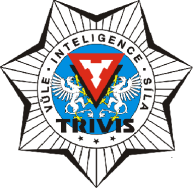 a krizového řízení Praha,s. r. o.Hovorčovická 1281/11 182 00  Praha 8 - Kobylisy OR  vedený Městským soudem v Praze, oddíl C, vložka 50353Telefon a fax: 283 911 561          E-mail : vos@trivis.cz                IČO 25 10 91 38Termíny zápočtů a zkoušek – psychologie                      PhDr. Ľubica Kurucová2AV, 2CV a KPK   21. 12. 2020  od  9:00-12:00 – uč. v Ďáblicích – před termín / max. 5-7 studentů /     4. 1. 2021 od 9:00 – 12:00 – uč. v Ďáblicích     8. 1. 2021 od 9:00 – 12:00 – uč. v Ďáblicích   11. 1. 2021 od 9:00 – 12:00 – uč. v Ďáblicích   15. 1. 2021 od 9:00 – 12:00 – uč. v Ďáblicích